Publicado en Bilbao el 30/04/2024 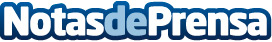 Bizkarra celebra el Día de la Madre con chocolate artesanoEl obrador de pastelería incorpora a su catálogo un pack de chocolates artesanos y cavaDatos de contacto:BizkarraBizkarra944568508Nota de prensa publicada en: https://www.notasdeprensa.es/bizkarra-celebra-el-dia-de-la-madre-con Categorias: Nacional Gastronomía Restauración Consumo Celebraciones http://www.notasdeprensa.es